Сведения о наличии объектов спорта, приспособленных для использования инвалидами и лицами с ограниченными возможностями здоровьяСпортивная подготовка обучающихся осуществляется на базе спортивного комплекса «Буревестник», расположенного по адресу г. Москва, ул. Плющиха, 57, стр. 2.Открыт ежедневно, с 7:00 до 23:00.Вход в спортивный комплекс оборудован как безбарьерный въезд для инвалидов и лиц с ОВЗ, обеспечивающий доступность прилегающей к комплексу территории, входных путей, территорию здания, в том числе путей перемещения внутри здания. Все дверные проемы спортивного комплекса расширены, на 1 этаже санитарно-гигиеническое помещение с туалетной кабинкой, оснащенное с учетом необходимости его посещения инвалидами и лицами с ограниченными возможностями здоровья.Для обучающихся с ограниченными возможностями здоровья в Сеченовском Университете устанавливается особый порядок освоения дисциплин (модулей) по физической культуре и спорту на основании принципов здоровьесбережения и адаптивной физической культуры. Учебные занятия проводятся преподавателями кафедры физкультуры Института клинической медицины, имеющими соответствующую подготовку, в специально оборудованных спортивных, тренажерных залах или на открытом воздухе. Спортивное оборудование отвечает требованиям доступности, надежности, прочности, удобства для создания безбарьерной среды в спортивных залах.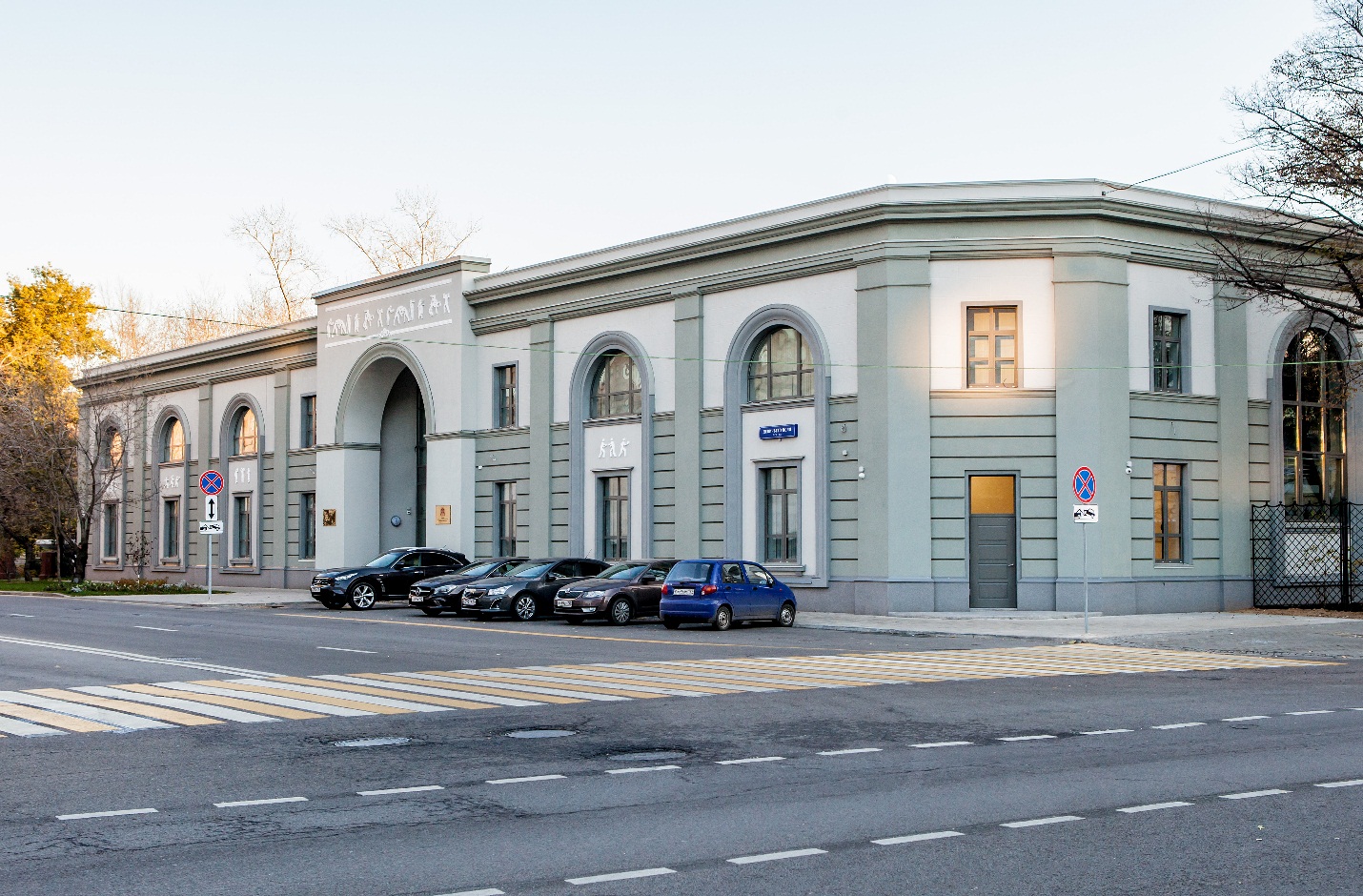 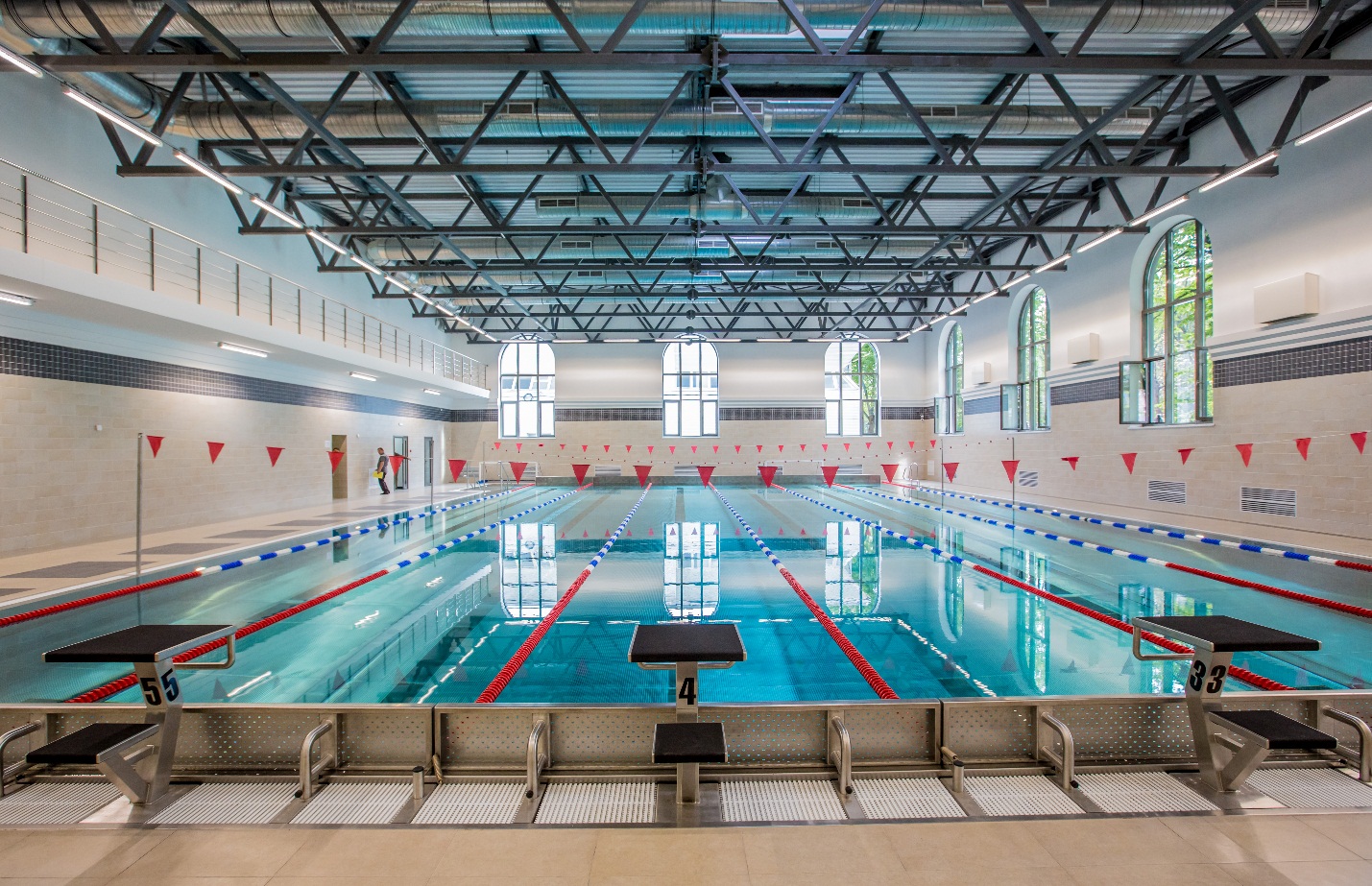 